FOTOĞRAFLAR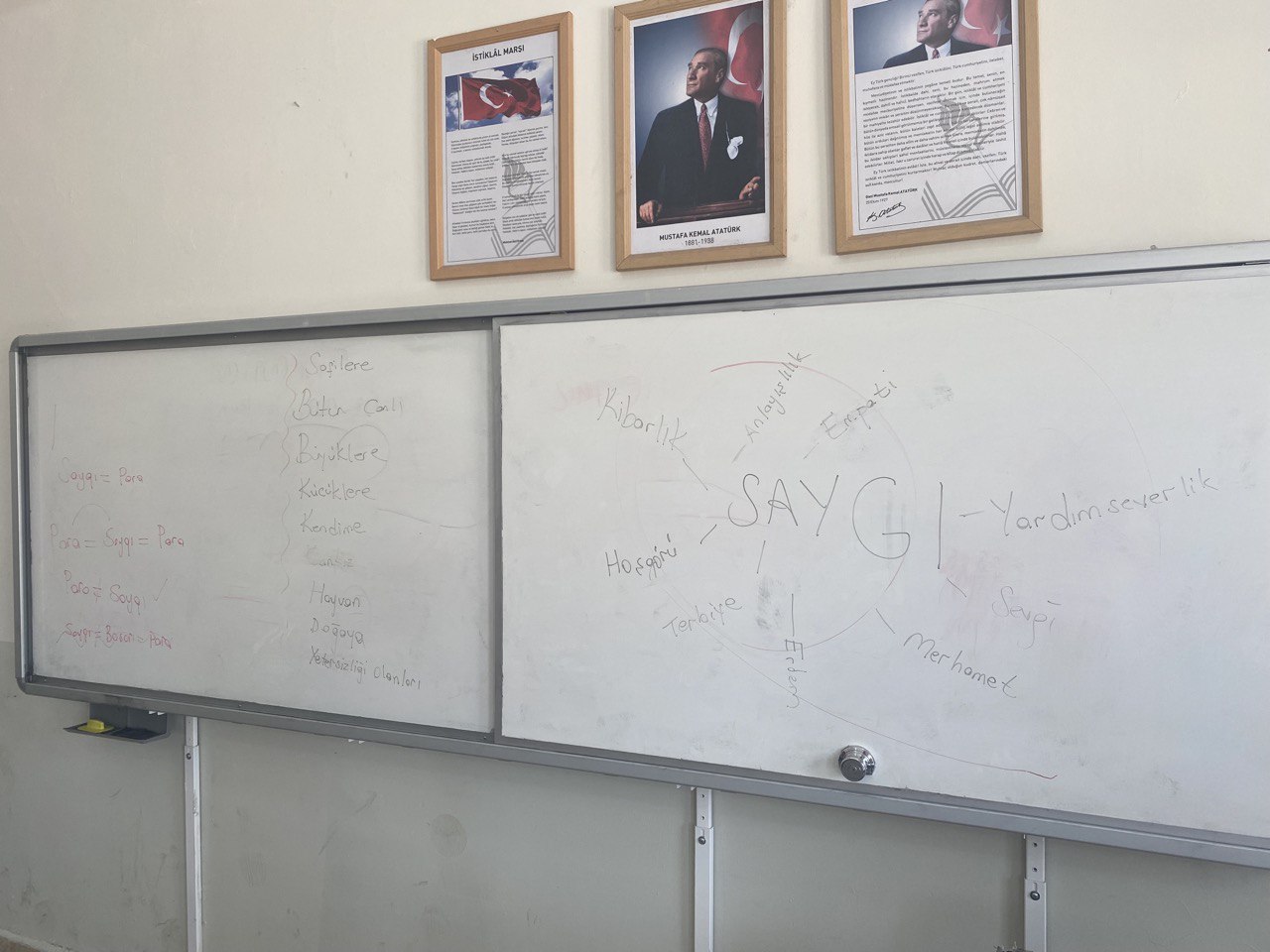 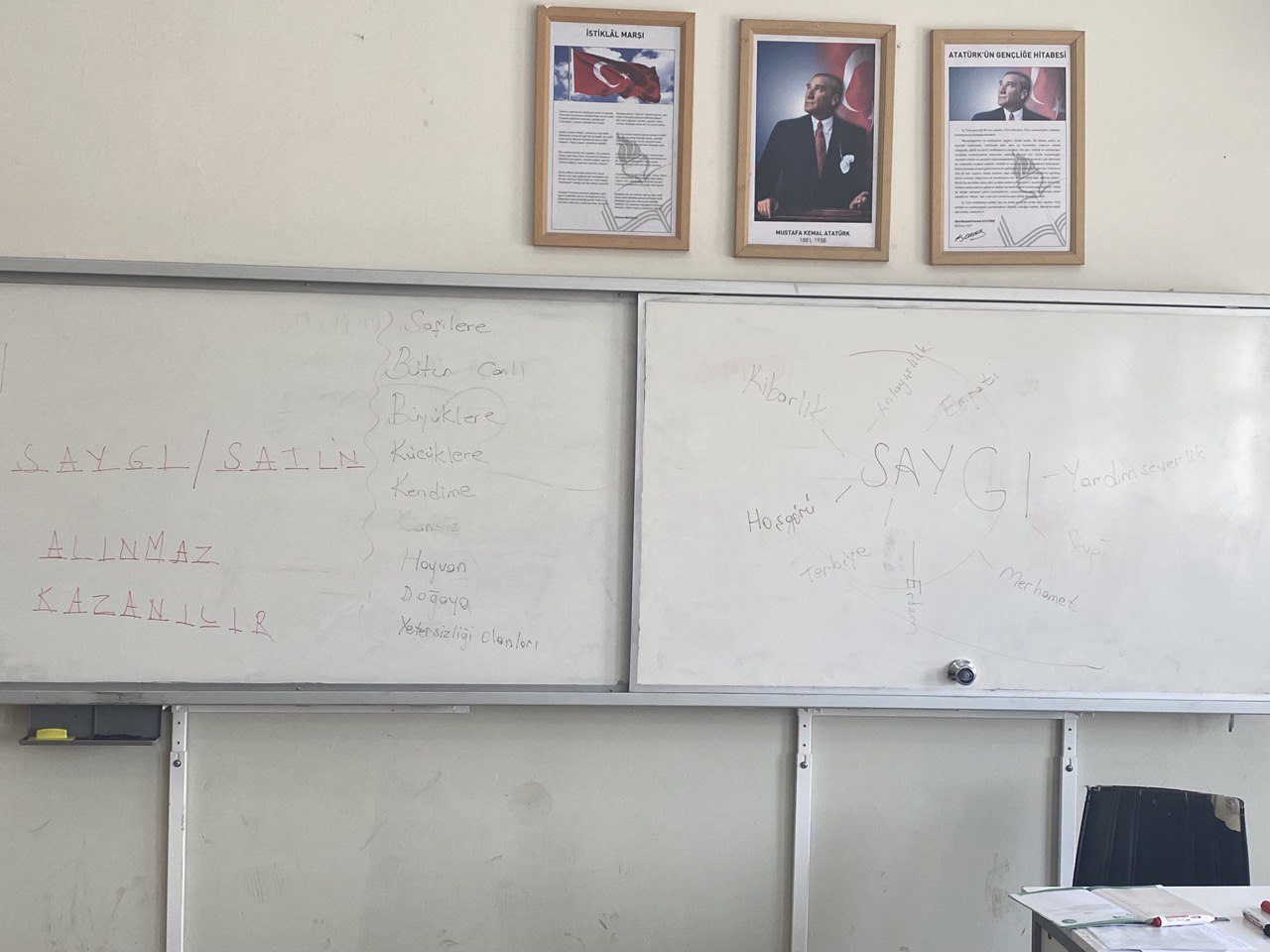 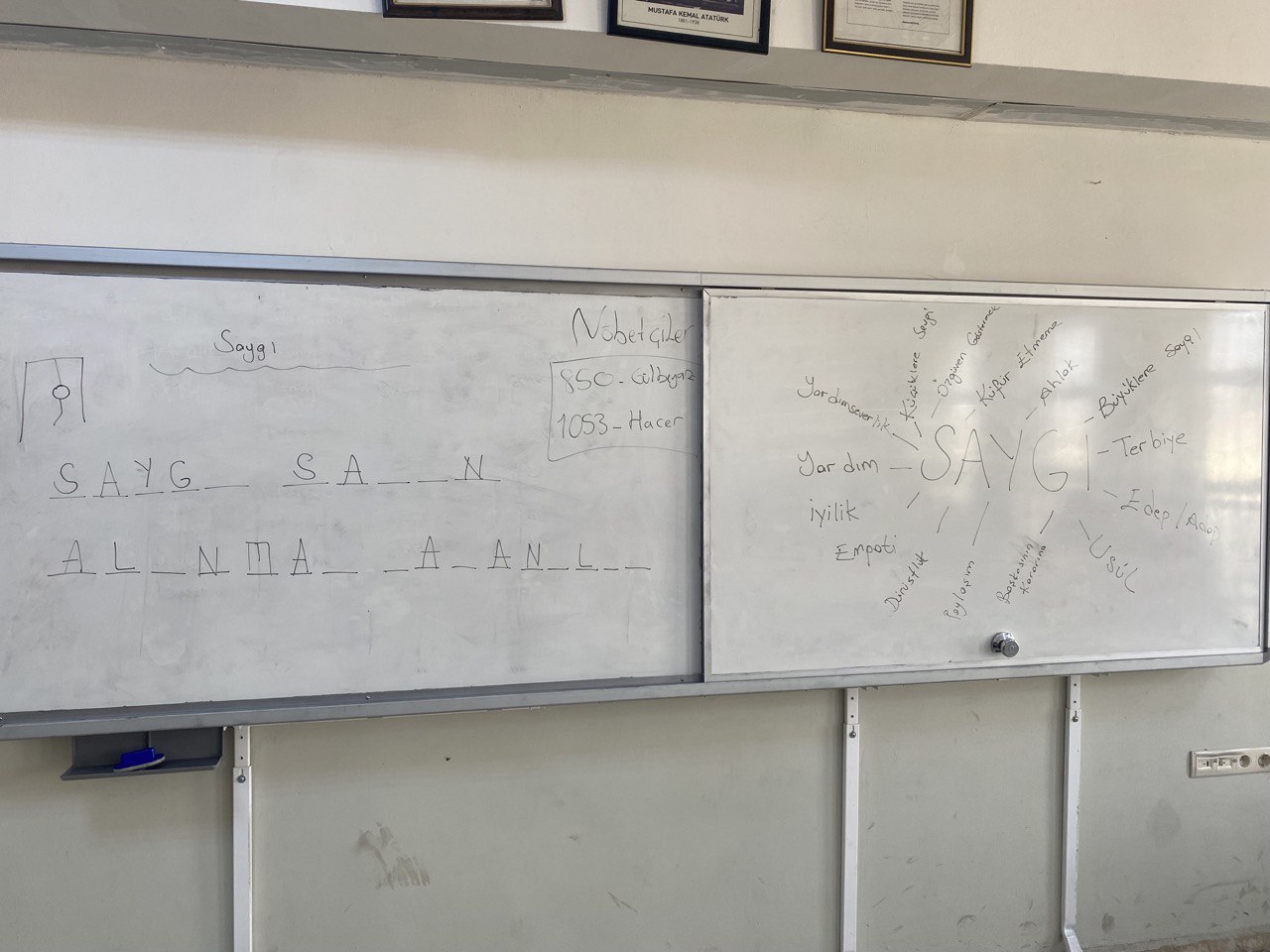 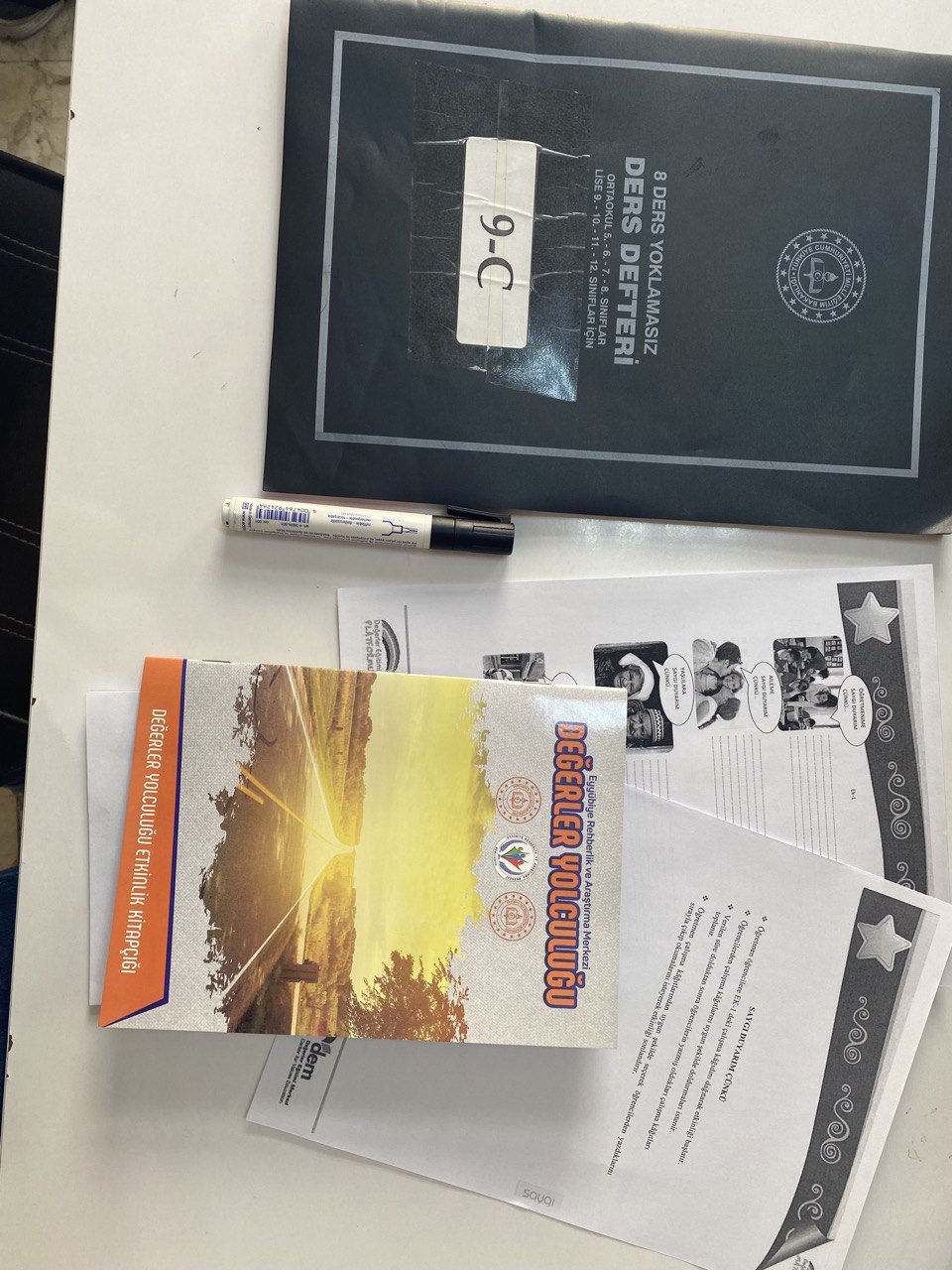 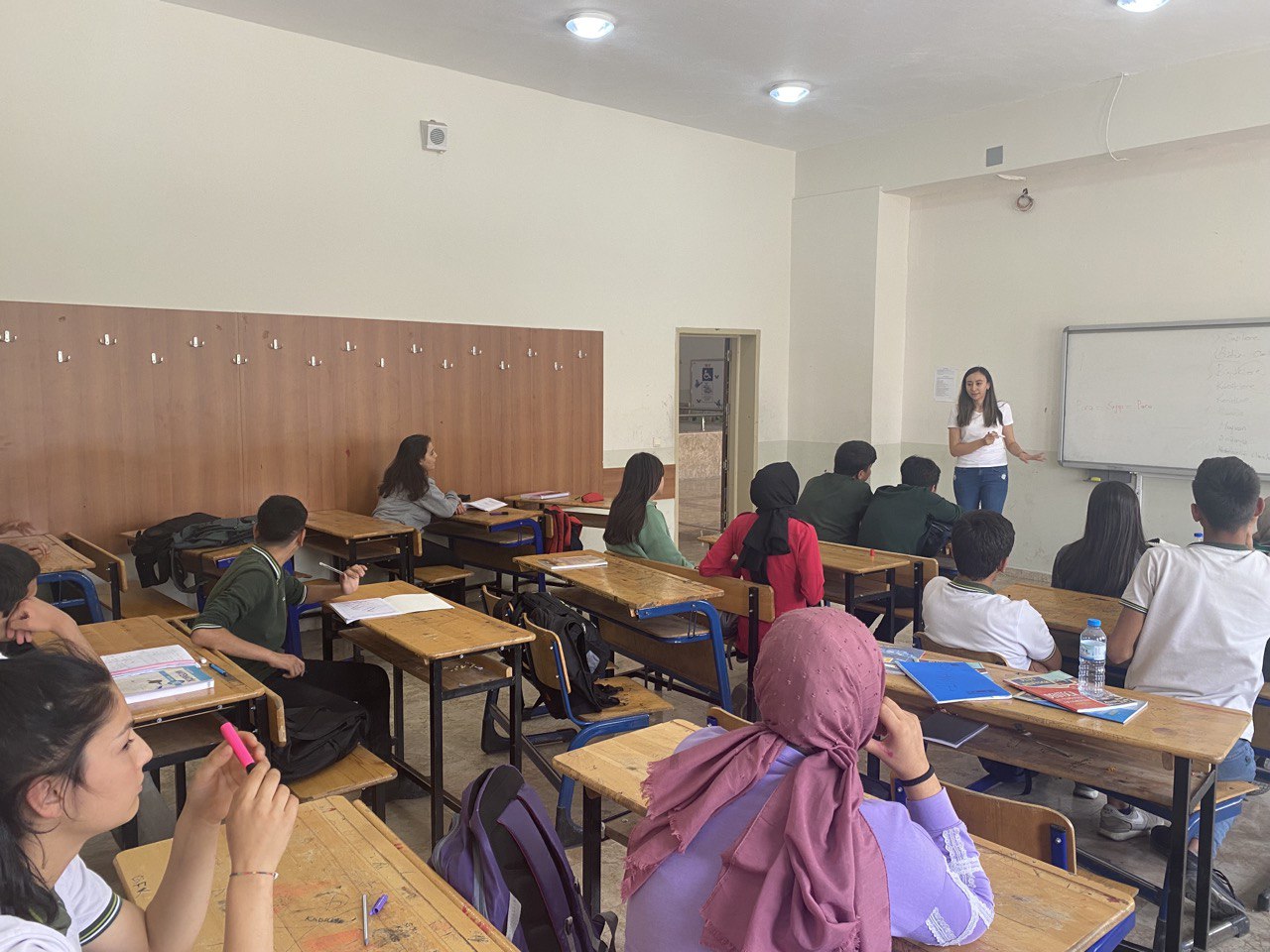 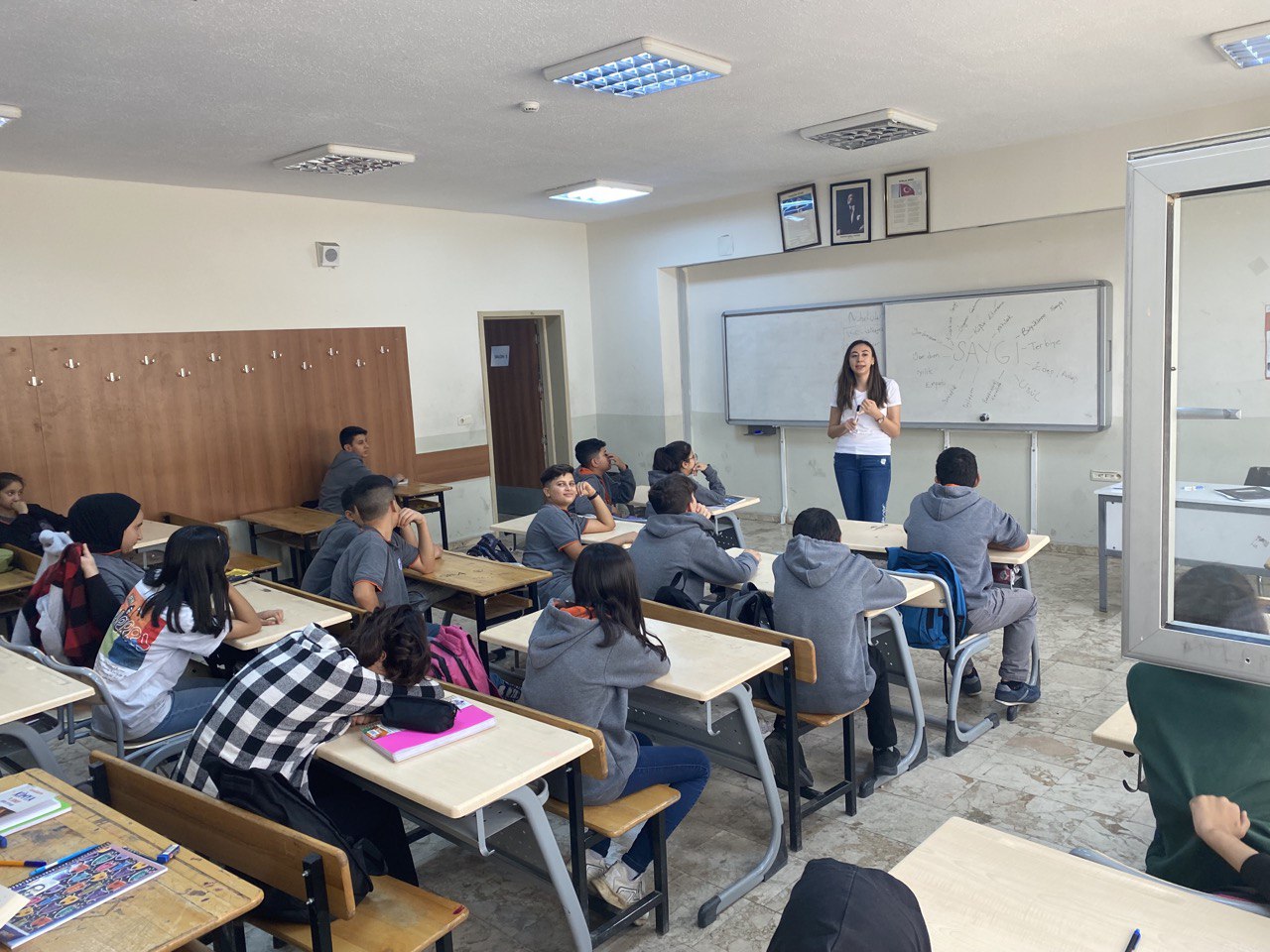 